(Rhowch logo’r ysgol/cwmni yma)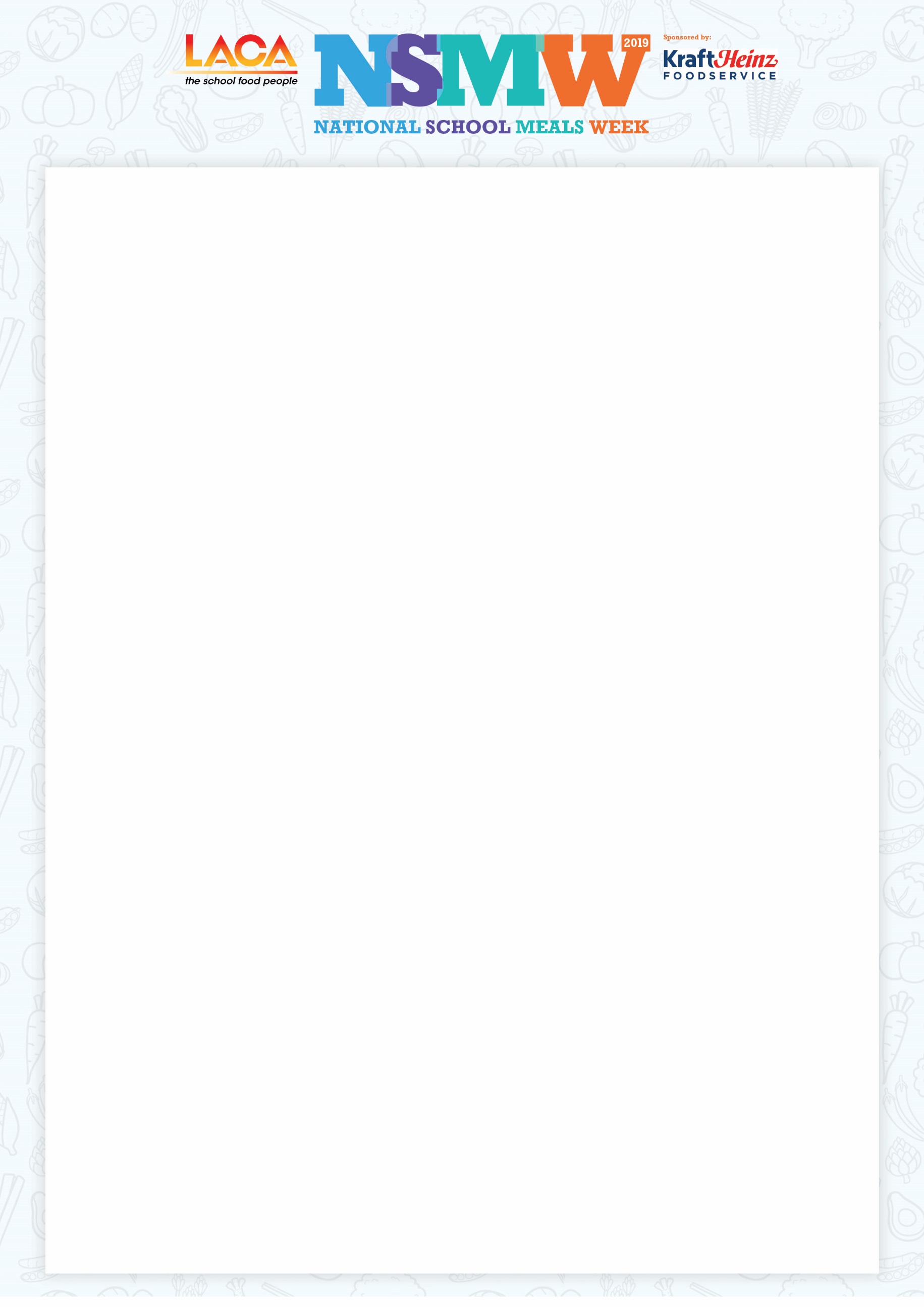 Annwyl (Enw’r AS)Fel ein Aelod Seneddol etholedig, fe’ch gwahoddir i ymweld ȃ (rhowch enw a chyfeiriad ysgol; manylion ysgol) er mwyn cael cinio gyda ni, fel rhan o ddathliadau LACA a Wythnos Genedlaethol Prydau Ysgol (WGPY) 2019.  Y mae LACA (Pobl Bwyd yr Ysgol) yn eistedd wrth wraidd arlwyo bwyd ysgol, gan gynrychioli mwy nag 3,300 o wahanol sefydliadau ac unigolion, oll yn ymrodedig i sicrhau bod ein plant yn manteisio o ginio ysgol iach a maethlon.Dyma’r unig wythnos yn ystod y flwyddyn pan yr ydym yn dathlu popeth sy’n wych am fwyd ysgol heddiw, gyda’r gweithgareddau eleni wedi’u hamserlennu rhwng Tachwedd 11eg i’r 15fed, ac mi fasai’n gyfle da i drafod gyda chi’r materion sy’n allweddol i dyfiant a ffyniant ein diwydiant.  Mae mwynhau pryd ysgol maethlon dau gwrs yn ystod amser cinio yn cefnogi cyrhaeddiad academaidd, yn helpu plant i ganolbwyntio’n well ac yn cael effaith gadarnhaol ar ymddygiad yn y dosbarth.  Y mae LACA, corff cynrychioli y diwydiant arlwyo addysg, wedi gwneud iechyd a lles yn ganolog i’w negeseuo a’i hyrwyddo o WGPY eleni.  Menter ydy “Symudwch gyda LACA” sy’n arddangos pwysigrwydd bwyta’n iach a byw’n iach.  Mae’r ddau’n mynd law yn llaw ac mae prydau ysgol yn darparu tanwydd y mae’r corff ei hangen i fwynhau ymarfer corff rheolaidd.Er, nid yw WGPY ond yn dathlu bwyd ar y bwrdd; mae’n gyfle i uwcholeuo’r gwaith gwych y mae pawb yn y diwydiant darparu bwyd yn ei wneud megis darpariaeth, coginio a gweini dros 3 miliwn o brydau mewn 22,000 o ysgolion pob dydd ledled Lloegr a Chymru.  Gyda gweithlu sy’n fwy na’r Llynges Frenhinol, darparwyr bwyd ysgol ydy’r arwyr di-glod ymhlith y byd arlwyo ac mae WGPY yn creu llwyfan delfrydol iddynt fwynhau’r sylw.  Yr ydym yn gobeithio y gallwch ymuno ȃ ni am ginio yn ystod WGPY ac os gallwch rhoi gwybod i ni ba ddiwrnod sy’n fwy addas, byddwn yn hapus i gadarnhau amseroedd ayyb.  Wrth gwrs, mae croeso i chi ddod a gwestai efo chi gan adael i ni wybod o flaen llaw os gwelwch yn dda.  Gwerthfawrogir eich ymateb yn fuan i (rhowch enw a manylion cyswllt gan gynnwys rhifau ffôn a chyfeiriadau ebost) a chaniatewch i ni wahodd, o flaen llaw, cynrychiolwyr o’r cyfryngau lleol i fod yn bresennol.  Edrychaf ymlaen at glywed gennych,Cofion cynnes